 
   Crab Feast  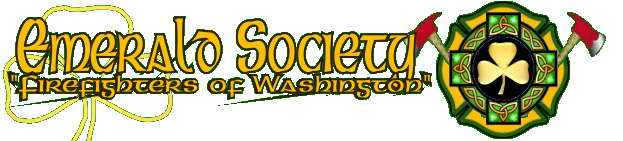 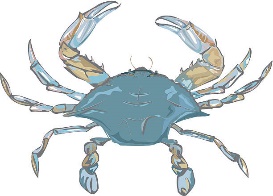 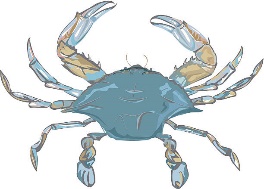 We’re back at Circle D Farm!!15535 Carrs Mill Rd.  Woodbine, MD 21797Saturday Oct. 30th from 12 – 5Tickets $50 online advance sales - $60 at the door$20 - Kids 13 -20 ** 12 and under free!!Back again this year, $125 Family ticket (on-line only)Includes both parents and all their kids under 21(other people’s kids not included)Crabs from 12-4 or while they last!Hamburgers Hot DogsSide Dishes$10 Beer Bracelets - We have Cans!We strongly encourage presales or RSVP to Jim Reilley 301-991-0557 or Dick Sterne 301-938-0075 For advance tickets go to www.dcfdemeralds.org